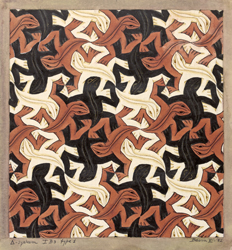 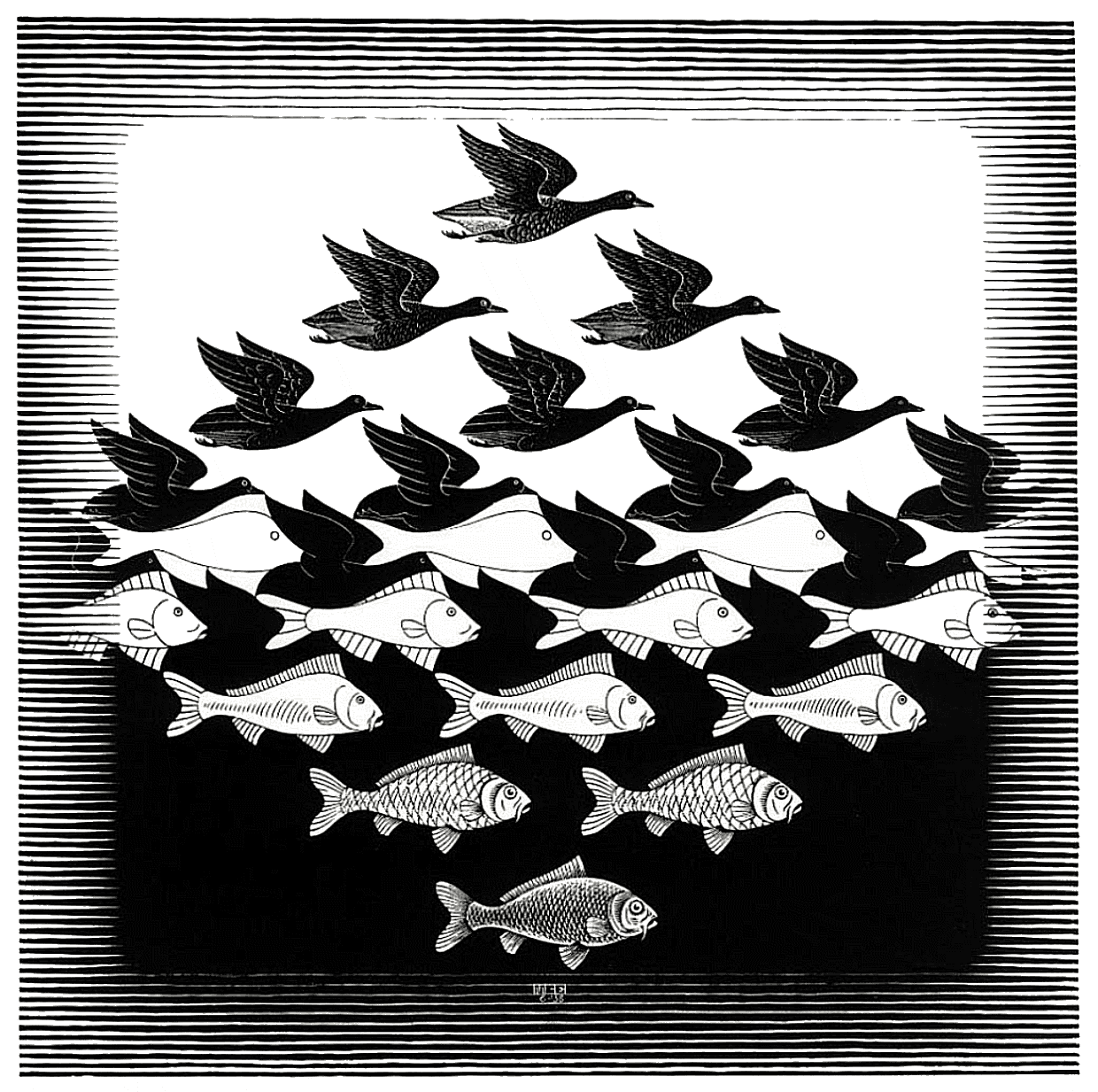 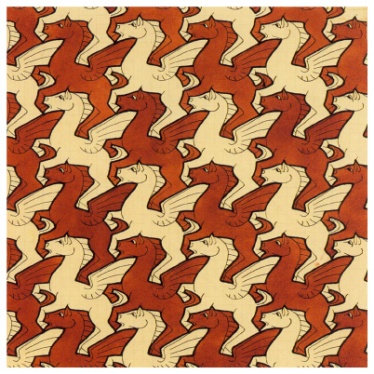 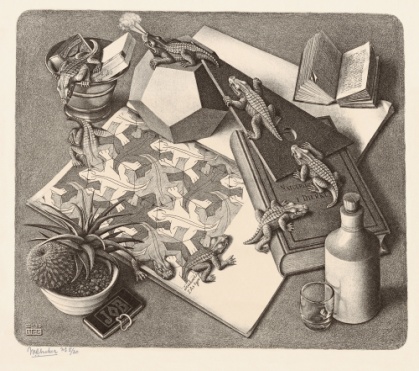           Lizard	                Sky and Water		Pegasus		     ReptilesWorks by M. C. EscherUNIT 2:   Similarity and CongruenceUNIT 2:   Similarity and CongruenceHOMEWORK9/19MondaySum of Angles and Triangle TheoremsPages 1-59/20TuesdayEquilateral and Isosceles TrianglesPages 6-109/21WednesdaySimilar PolygonsPages 11-149/22ThursdaySimilarityPages 15-20                                       QUIZ9/23FridayMid-segment of a TrianglePages 21-259/26Monday Congruence and Rigid MotionsPages 26-319/27TuesdayCongruence Postulates –SSS, SAS, ASA, AAS, HLCorresponding PartsPages 32-369/28WednesdayReview and VocabularyPages 37-42Study for Test9/29ThursdayUnit 2 Test